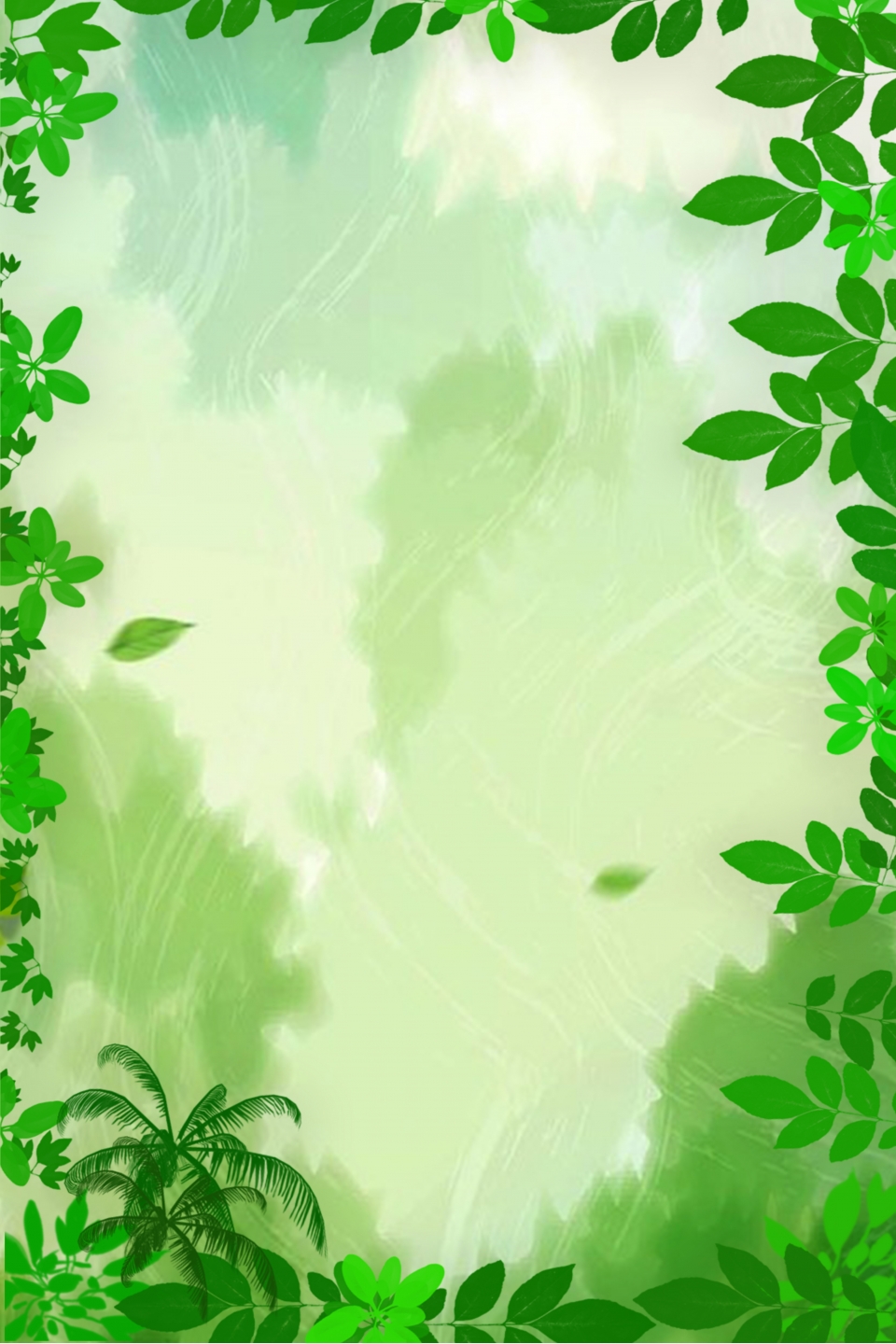 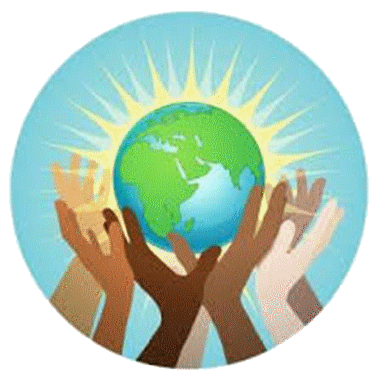 COP26 (Conference Of Parties) (26th year) is an international climate summit where the United Nations bring ‘together 190 counties to agree on how to tackle climate changes’. The UK’s first hosting of COP, taking place in Glasgow, is from 1st-12th November 2021, (postponed from 2020) is described as ‘a critical opportunity to take meaningful action’. This is 2/5 of November, so, this month, let US make an effort to pray for God’s World …COP26 (Conference Of Parties) (26th year) is an international climate summit where the United Nations bring ‘together 190 counties to agree on how to tackle climate changes’. The UK’s first hosting of COP, taking place in Glasgow, is from 1st-12th November 2021, (postponed from 2020) is described as ‘a critical opportunity to take meaningful action’. This is 2/5 of November, so, this month, let US make an effort to pray for God’s World …COP26 (Conference Of Parties) (26th year) is an international climate summit where the United Nations bring ‘together 190 counties to agree on how to tackle climate changes’. The UK’s first hosting of COP, taking place in Glasgow, is from 1st-12th November 2021, (postponed from 2020) is described as ‘a critical opportunity to take meaningful action’. This is 2/5 of November, so, this month, let US make an effort to pray for God’s World …COP26 (Conference Of Parties) (26th year) is an international climate summit where the United Nations bring ‘together 190 counties to agree on how to tackle climate changes’. The UK’s first hosting of COP, taking place in Glasgow, is from 1st-12th November 2021, (postponed from 2020) is described as ‘a critical opportunity to take meaningful action’. This is 2/5 of November, so, this month, let US make an effort to pray for God’s World …COP26 (Conference Of Parties) (26th year) is an international climate summit where the United Nations bring ‘together 190 counties to agree on how to tackle climate changes’. The UK’s first hosting of COP, taking place in Glasgow, is from 1st-12th November 2021, (postponed from 2020) is described as ‘a critical opportunity to take meaningful action’. This is 2/5 of November, so, this month, let US make an effort to pray for God’s World …Day/DateTheme/EventPray for …NotesThoughtsAction1stMondayCOP26generally“All the nations gather together ...”         Isaiah 43:9di NIV… this summit: for all aspects of the event to be overshadowed by God’s presence, sovereignty & will; the earth to be understood as ‘His creation’.2ndTuesdayCOP26:News ‘updates’“… listening to the latest ideas.”              Acts 17:21d NIVNotice any reports from COP26 throughout its running: let the Holy Spirit prompt YOU & pray for anything specific that He draws to your attention.3rdWednesdayCOP26:World Leaders“leaders & officials among the people.”Numbers 11:16bii NIV… those present: for their physical safety; for focus & unity; for open hearts & minds to listen, discuss, discern & make decisions with wisdom.4thThursdayCOP26:‘Inclusion & under-standing’“… there are all sorts of languages in the world …”                                                                                            1 Corinthians 14:10a NIV… the many translators & interpreters at work: for skills, stamina, good understanding & integrity, facilitating ‘follow’ & informed decisions.5thFridayCOP26: in ‘The Blue Room’“ … talked & debated …”                         Acts 9:29a NIV… national delegates, UN Staff, organisations agencies & media: for the productiveness of formal negotiations & informal consultations; for clarifying positions & interests, to reach right agreements.6thSaturdayCOP26: in ‘The Green Room’“… well informed …”                              Daniel 1:4d NIV… the visiting general public: for events, workshops, exhibits & presentations to stimulate many to thought, concern, support & right actions.7thSundayGod’s Creation“God saw all that he had made, and it was very good.”                                              Genesis 1:31a&b NIV‘Look’ & really ‘see’ His handiwork: give thanks for all its goodness. Praise the One who created it.8thMondayCOP26: ‘Presenta-tions’“… my honesty will testify for me in the future …”                                                                                                  Genesis 30:33a NIV… those presenting ‘scientific data’: for honesty, accuracy, clarity, passion; & ‘good tech.’ for clear thinking; for shrewd reception; for vision.9thTuesdayCOP26: ‘Negotia-tions’“.. we are making a binding agreement,”Nehemiah9:38bNIV… reaching agreements: for everyone’s voice to be heard; for no issues to be left behind; for consensus-based negotiations; for ‘just’ decisions. 10thWednesdayCOP26: The Global Economy“Put this money to work …”                    Luke 19:13b NIV… banks, companies, insurers & investors: to adjust business models, make credible plans & take financial decisions which take climate change into account; to properly support developing countries.11thThursdayCOP26: The Paris Agree-ment“It’s going to be hot!”                            Luke 12:55bii NIV… rapid action to limit global temperature rise to 1.5o: a reduction of catastrophic flooding, bush fires, extreme weather events, destruction of species, lives lost, livelihoods damaged; those already being affected by these ‘natural disasters’.12thFridayCOP26:‘And …Action!’“… your enthusiasm has stirred most of them to action.”                                            2 Corinthians 9:2d NIV… ambition to turn into action: for real collaboration between governments, businesses & civil society to protect, restore & value the gift of the natural world. What should YOU do to help?13thSaturdayThe COP26People’s Advocate“… held in high esteem …”                     Esther 10:3c NIVSir David Attenborough: that his words, his life’s work & ‘positions’ continue to inspire more people to take actions, coming together to help solve the problems that the world now faces.14thSundayGod’s creativity“Thus the heavens and the earth were completed in all their vast array.                              Genesis 2:1 NIVSpend some time reflecting, in awe & wonder, on what this means. Read Genesis chapters 1-2. Pray.15thMondayCOP26 President“… let the discerning get guidance –“      Proverbs 1:5b NIV… Alok Sharma (MP): for passion & wisdom to chair the Climate Action Implementation Cabinet Committee; for ambitious goals for the UK; for ensuring that promised plans are delivered.16thTuesdayThe Earthshot Prize“... who knows but that you have come to royal position for such a time as this?"            Esther 4:14d NIVPrince William & this initiative: for a platform to incentivise changes to repair the planet; for discernment in awarding prize money; for new thinking, technologies, system, policies & solutions.17thWednesdayOur ‘Status’“God said, "Let us make man in our image, in our likeness, and let them rule over …”      Genesis 1:26a-d NIV… all humankind: uniquely made to reflect God’s nature, we can exercise authority over the natural world, but are always accountable to Him. Pray in answer to the responsibility God’s given us.18thThursdayOur ‘Ability’“God blessed them and said to them … “fill the earth and subdue it.””                         Genesis 1:28a&c NIV… ‘doing good’: for science & technology to partner with God; for deeply caring for creation; for ‘inspired’ innovations to be within our relationship with God; for ‘helping’ God to bring about healing.19thFridayOur ‘Work’“The Lord God took the man… put him in the Garden… to work it and take care of it.”  Genesis 2:15 NIV… the world’s fruitfulness: for human work, God’s gift, to exercise wise stewardship: to serve & preserve creation, using it creatively & responsibly.20thSaturday“your sorrow led you to repent-ance”2 Corinthians 7:9c NIV“… if my people, who are called by my name, will humble themselves and pray and seek my face and turn from their wicked ways, then will I hear from heaven and will forgive their sin and will heal their land.”                                      2 Chronicles 7:14 NIVSpend some time confessing & repenting the sins humans have committed against God’s creation. Ask for forgiveness – for others, & for yourself.21stSundayCall for Help …“From the ends of the earth I call to you,”Psalm 61:2a NIVGo into a green space; let the Holy Spirit guide you; & cry out to God for the needs of His world.22ndMondayA Groaning Creation“We know that the whole creation has been groaning as in the pains of childbirth right up to the present time.”                                       Romans 8:22 NIVWe, with, & within creation, suffer frustration & decay, as we await the promised new creation.… the Spirit to be at work within you, & the world, to fulfil the hope for the future that is based on the purpose & actions of God the Creator.23rdTuesdayEarthshot 1:Protect & restore nature“How many are your works, O Lord! In wisdom you made them all; the earth is full of your creatures.”                                                                                                   Psalms 104:24 NIV… the natural world: for success in its preservation & growth; for the treasuring, & will to protect, diverse habitats & all their wild life; for conservationists – their safety & dedicated work. 24thWednesdayEarthshot 2:Clean our air“My strength is gone and I can hardly breathe."                                                                                                     Daniel 10:17b NIV… the air: for clean air for all; for engagem-ent with new technologies & nature to clean the air; for fewer toxins & pollutants; for those suffer-ing because of them; for more renewable energy.25thThursdayEarthshot 3:Revive our oceans"Have you journeyed to the springs of the sea or walked in the recesses of the deep?           Job 38:16 NIV… the seas & oceans: for the repairing & health of this environment & its creatures; for the elimination of unsustainable practices; for the safety & work of those who study underwater life; for new & viable technology to remove pollution.26thFridayEarthshot 4:Build a waste-free world"Why this waste?" they asked.              Matthew 26:8b NIV… the earth’s resources: for nothing to go to waste (as in ‘nature’); for the encouragement & increased practices of reusing, repurposing & recycling; for contentment with what we need; for less ‘coveting’; for everyone ‘doing what they can’.27thSaturdayEarthshot 5: Fix our climate“’It will be fair weather, for the sky is red'… 'Today it will be stormy, for the sky is red and overcast.'”                                                                                            Matthew 16:2c 3b-c NIV… more stable climates: for all countries to reach net-zero greenhouse gas emissions; for defences to protect people & their livelihoods from climate disaster & crises; for global commitment to plan & strive to achieve this whilst protecting human life & nature; for the thriving of each culture, community & country; for all life & living.28thSundayA New Earth …‘Advent’“But in keeping with his promise we are looking forward to a new heaven and a new earth, the home of righteousness.”                         2 Peter 3:13 NIV… our hope: for God’s renewal & restoration of all creation; for ’God’s people to rule God’s world in God’s way’; for YOU doing YOUR part in this, now.Pray: “Come, Lord Jesus.”                 Revelation 22:20c NIV29thMondayOur Minister“Nothing in all creation is hidden from God's sight. Everything is uncovered and laid bare before the eyes of him to whom we must give account.”                                                                                                    Hebrews 4:13 NIV… Dave: for faithfulness, honesty, clarity & wisdom to lead us in, & through, ‘difficult times’; for more sharing, uniting & encouraging; for hearing & doing God’s will, above all else.30thTuesdayCircuit Partners: Merrow“… chosen by God & precious to Him -“  1 Peter 2:4cii NIV… the whole Church family: for fellowship among long-standing & new members; for knowing God’s love; for being & feeling valued in the Church